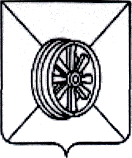 ПОСТАНОВЛЕНИЕ  АДМИНИСТРАЦИИ ГРЯЗИНСКОГО МУНИЦИПАЛЬНОГО РАЙОНАЛИПЕЦКОЙ ОБЛАСТИ26.12.2022 г.                        		г. Грязи       	                                  № 1583О наделении статусом гарантирующейорганизации в сфере холодноговодоснабжения и водоотведенияОбщество с ограниченной ответственностью «Водоканал»В соответствии с Федеральными законами от 07.12.2011 № 416-ФЗ «О водоснабжении и водоотведении» и от 06.10.2003 № 131-ФЗ «Об общих принципах организации местного самоуправления в Российской Федерации» администрация Грязинского муниципального района:ПОСТАНОВЛЯЕТ:Наделить с 01.01.2023 г. Общество с ограниченной ответственностью «Водоканал» статусом гарантирующей организации:-	в сфере водоснабжения на территории пос. Сухоборье сельского поселения Карамышевский сельсовет Грязинского муниципального района Липецкой области;-	в сфере водоотведения на территории пос. Сухоборье сельского поселения Карамышевский сельсовет Грязинского муниципального района Липецкой области (за исключением территории «Реабилитационно-оздоровительного центра «Лесная сказка»).Руководителю Общества с ограниченной ответственностью «Водоканал», наделённого статусом гарантирующей организации в своей деятельности руководствоваться Федеральным законом от 07.12.2011 № 416-ФЗ «О водоснабжении и водоотведении».Постановление вступает в силу с момента подписания и подлежит размещению на официальном сайте администрации Грязинского муниципального района в сети «Интернет» (http://www.gryazy.ru).Контроль за исполнением постановления возложить на первого заместителя главы администрации Грязинского муниципального района В.В. Попова.Глава администрацииГрязинского муниципального района						В.Т.РОЩУПКИНЧалых А.Ю.8(47461)2-22-65Вносит:Начальник отдела реформирования ЖКХ				Чалых А.Ю.Согласовано:Первый заместитель главы администрации			Попов В.В.Начальник аналитико-правового отдела				Трубкина Н.Н.Управляющий делами							Зелененко И.В.